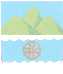    В соответствии с Федеральными законом  от 06.10.2003 года №131-ФЗ «Об общих принципах организации местного самоуправления в Российской Федерации», во исполнении Постановления Администрации городского округа Октябрьск от 27.05.2015 года №444 «Об утверждении Положения о порядке регистрации трудовых договоров, заключаемых работодателями – физическими лицами, не являющимися индивидуальными предпринимателями, с работниками в Администрации городского округа Октябрьск», в целях регистрации трудовых договоров, заключаемых работодателями – физическими лицами, не являющимися индивидуальными предпринимателями, с работниками, руководствуясь Уставом городского округа1. Назначить ответственного за регистрацию трудовых договоров, заключаемых работодателями – физическими лицами, не являющимися индивидуальными предпринимателями, с работниками, ведущего специалиста управления экономического развития, инвестиций, предпринимательства и торговли Администрации городского округа Октябрьск Самарской области – Панину Марину Владимировну. 2. Признать утратившим силу распоряжение Администрации городского округа Октябрьск Самарской области  от 19.05.2020 г. №466-р «О назначении ответственного лица».3. Разместить настоящее распоряжение на официальном сайте Администрации городского округа Октябрьск Самарской области в сети Интернет.4. Настоящее распоряжение вступает в силу со дня его подписания.5. Контроль за исполнением настоящего распоряжения возложить на Первого заместителя Главы городского округа Октябрьск Самарской области Салихова А.Х.Глава городского округа                                                                       А.В.Гожаяисп.: Панина М. В. тел. 21321 О назначении ответственного лица                                                 